DEMOLITION ESTIMATE TEMPLATEDEMOLITION ESTIMATE TEMPLATEDEMOLITION ESTIMATE TEMPLATEDEMOLITION ESTIMATE TEMPLATEDEMOLITION ESTIMATE TEMPLATEDEMOLITION ESTIMATE TEMPLATEDEMOLITION ESTIMATE TEMPLATEDEMOLITION ESTIMATE TEMPLATEDEMOLITION ESTIMATE TEMPLATEDEMOLITION ESTIMATE TEMPLATEDEMOLITION ESTIMATE TEMPLATEDEMOLITION ESTIMATE TEMPLATEDEMOLITION ESTIMATE TEMPLATEDEMOLITION ESTIMATE TEMPLATEDEMOLITION ESTIMATE TEMPLATEDEMOLITION ESTIMATE TEMPLATEDEMOLITION ESTIMATE TEMPLATEDEMOLITION ESTIMATE TEMPLATE<Company Name>Please contact <Name><Contact Number><Default Email Address><Website URL><Company Name>Please contact <Name><Contact Number><Default Email Address><Website URL><Company Name>Please contact <Name><Contact Number><Default Email Address><Website URL>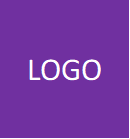 CUSTOMERCUSTOMERCUSTOMERCUSTOMERCUSTOMERCUSTOMERCUSTOMERCUSTOMERCUSTOMERCONTACT PERSONCONTACT PERSONCONTACT PERSONCONTACT PERSONCONTACT PERSONESTIMATE NUMBERESTIMATE NUMBERESTIMATE NUMBER<Company Name>Please contact <Name><Contact Number><Default Email Address><Website URL><Company Name>Please contact <Name><Contact Number><Default Email Address><Website URL><Company Name>Please contact <Name><Contact Number><Default Email Address><Website URL><Customer><Customer><Customer><Customer><Customer><Customer><Customer><Customer><Customer><Contact Person><Contact Person><Contact Person><Contact Person><Contact Person>456983456983456983<Company Name>Please contact <Name><Contact Number><Default Email Address><Website URL><Company Name>Please contact <Name><Contact Number><Default Email Address><Website URL><Company Name>Please contact <Name><Contact Number><Default Email Address><Website URL>ADDRESSADDRESSADDRESSADDRESSADDRESSADDRESSADDRESSADDRESSADDRESSADDRESSADDRESSADDRESSADDRESSADDRESS456983456983456983<Company Name>Please contact <Name><Contact Number><Default Email Address><Website URL><Company Name>Please contact <Name><Contact Number><Default Email Address><Website URL><Company Name>Please contact <Name><Contact Number><Default Email Address><Website URL><Address><Address><Address><Address><Address><Address><Address><Address><Address><Address><Address><Address><Address><Address>456983456983456983<Company Name>Please contact <Name><Contact Number><Default Email Address><Website URL><Company Name>Please contact <Name><Contact Number><Default Email Address><Website URL><Company Name>Please contact <Name><Contact Number><Default Email Address><Website URL>CONTACT NUMBERCONTACT NUMBERCONTACT NUMBERCONTACT NUMBERCONTACT NUMBEREMAIL ADDRESSEMAIL ADDRESSEMAIL ADDRESSEMAIL ADDRESSEMAIL ADDRESSEMAIL ADDRESSEMAIL ADDRESSEMAIL ADDRESSEMAIL ADDRESSDATE ISSUEDATE ISSUEDATE ISSUE<Company Name>Please contact <Name><Contact Number><Default Email Address><Website URL><Company Name>Please contact <Name><Contact Number><Default Email Address><Website URL><Company Name>Please contact <Name><Contact Number><Default Email Address><Website URL><Contact Number><Contact Number><Contact Number><Contact Number><Contact Number><Email Address><Email Address><Email Address><Email Address><Email Address><Email Address><Email Address><Email Address><Email Address>MM/DD.YYYYMM/DD.YYYYMM/DD.YYYYItemItem DescriptionItem DescriptionItem DescriptionItem DescriptionItem DescriptionItem DescriptionItem DescriptionItem DescriptionItem DescriptionQuantityQuantityQuantityUnitUnitUnit Cost(US$)Unit Cost(US$)Unit Cost(US$)Item Total(US$)Item Total(US$)Item Total(US$)Sales Tax(12%)Sales Tax(12%)Total Amount(US$)A)Phase 1 Remove Roof and Attic Insulation of HousePhase 1 Remove Roof and Attic Insulation of HousePhase 1 Remove Roof and Attic Insulation of HousePhase 1 Remove Roof and Attic Insulation of HousePhase 1 Remove Roof and Attic Insulation of HousePhase 1 Remove Roof and Attic Insulation of HousePhase 1 Remove Roof and Attic Insulation of HousePhase 1 Remove Roof and Attic Insulation of HousePhase 1 Remove Roof and Attic Insulation of House111LotLot1,238.101,238.101,238.101,238.101,238.101,238.10148.57148.571,386.67Phase 2 Remove 2nd Storey of HousePhase 2 Remove 2nd Storey of HousePhase 2 Remove 2nd Storey of HousePhase 2 Remove 2nd Storey of HousePhase 2 Remove 2nd Storey of HousePhase 2 Remove 2nd Storey of HousePhase 2 Remove 2nd Storey of HousePhase 2 Remove 2nd Storey of HousePhase 2 Remove 2nd Storey of House111LotLot1,714.291,714.291,714.291,714.291,714.291,714.29205.71205.711,920.00Phase 3 Remove 1st Storey of HousePhase 3 Remove 1st Storey of HousePhase 3 Remove 1st Storey of HousePhase 3 Remove 1st Storey of HousePhase 3 Remove 1st Storey of HousePhase 3 Remove 1st Storey of HousePhase 3 Remove 1st Storey of HousePhase 3 Remove 1st Storey of HousePhase 3 Remove 1st Storey of House111LotLot2,952.382,952.382,952.382,952.382,952.382,952.38354.29354.293,306.67B)Remove garageRemove garageRemove garageRemove garageRemove garageRemove garageRemove garageRemove garageRemove garage111LotLot742.86742.86742.86742.86742.86742.8689.4189.41832.00C)City Demolition Permit (including labor to obtain permit)City Demolition Permit (including labor to obtain permit)City Demolition Permit (including labor to obtain permit)City Demolition Permit (including labor to obtain permit)City Demolition Permit (including labor to obtain permit)City Demolition Permit (including labor to obtain permit)City Demolition Permit (including labor to obtain permit)City Demolition Permit (including labor to obtain permit)City Demolition Permit (including labor to obtain permit)111LotLot250.00250.00250.00250.00250.00250.0030.0030.00280.00TOTAL AMOUNTTOTAL AMOUNTTOTAL AMOUNTTOTAL AMOUNTTOTAL AMOUNTTOTAL AMOUNTTOTAL AMOUNTTOTAL AMOUNTTOTAL AMOUNTTOTAL AMOUNTTOTAL AMOUNTTOTAL AMOUNTTOTAL AMOUNTTOTAL AMOUNTTOTAL AMOUNTTOTAL AMOUNTTOTAL AMOUNTTOTAL AMOUNT6,897.636,897.636,897.63827.72827.727,725.35DiscountDiscountDiscountDiscountDiscountDiscountDiscountDiscountDiscountDiscountDiscountDiscountDiscountDiscountDiscountDiscount5%5%386.27TOTAL AMOUNT DUETOTAL AMOUNT DUETOTAL AMOUNT DUETOTAL AMOUNT DUETOTAL AMOUNT DUETOTAL AMOUNT DUETOTAL AMOUNT DUETOTAL AMOUNT DUETOTAL AMOUNT DUETOTAL AMOUNT DUETOTAL AMOUNT DUETOTAL AMOUNT DUETOTAL AMOUNT DUETOTAL AMOUNT DUETOTAL AMOUNT DUETOTAL AMOUNT DUETOTAL AMOUNT DUETOTAL AMOUNT DUE7,339.08NOTENOTENOTENOTENOTENOTENOTENOTENOTENOTENOTENOTENOTENOTENOTENOTENOTENOTENOTENOTENOTENOTENOTENOTEConcrete removal not includedConcrete removal not includedConcrete removal not includedConcrete removal not includedConcrete removal not includedConcrete removal not includedConcrete removal not includedConcrete removal not includedConcrete removal not includedConcrete removal not includedConcrete removal not includedConcrete removal not includedEstimate duration of demolition is 8 weeksEstimate duration of demolition is 8 weeksEstimate duration of demolition is 8 weeksEstimate duration of demolition is 8 weeksEstimate duration of demolition is 8 weeksEstimate duration of demolition is 8 weeksEstimate duration of demolition is 8 weeksEstimate duration of demolition is 8 weeksEstimate duration of demolition is 8 weeksEstimate duration of demolition is 8 weeksEstimate duration of demolition is 8 weeksEstimate duration of demolition is 8 weeksContractor keeps all building materialsContractor keeps all building materialsContractor keeps all building materialsContractor keeps all building materialsContractor keeps all building materialsContractor keeps all building materialsContractor keeps all building materialsContractor keeps all building materialsContractor keeps all building materialsContractor keeps all building materialsContractor keeps all building materialsContractor keeps all building materialsWork cannot commence until permits have been obtainedWork cannot commence until permits have been obtainedWork cannot commence until permits have been obtainedWork cannot commence until permits have been obtainedWork cannot commence until permits have been obtainedWork cannot commence until permits have been obtainedWork cannot commence until permits have been obtainedWork cannot commence until permits have been obtainedWork cannot commence until permits have been obtainedWork cannot commence until permits have been obtainedWork cannot commence until permits have been obtainedWork cannot commence until permits have been obtainedContractor will pay the elec. bill for the duration of workContractor will pay the elec. bill for the duration of workContractor will pay the elec. bill for the duration of workContractor will pay the elec. bill for the duration of workContractor will pay the elec. bill for the duration of workContractor will pay the elec. bill for the duration of workContractor will pay the elec. bill for the duration of workContractor will pay the elec. bill for the duration of workContractor will pay the elec. bill for the duration of workContractor will pay the elec. bill for the duration of workContractor will pay the elec. bill for the duration of workContractor will pay the elec. bill for the duration of workUp front progress payments as completedUp front progress payments as completedUp front progress payments as completedUp front progress payments as completedUp front progress payments as completedUp front progress payments as completedUp front progress payments as completedUp front progress payments as completedUp front progress payments as completedUp front progress payments as completedUp front progress payments as completedUp front progress payments as completedContractor will pay the electric and water bills for theContractor will pay the electric and water bills for theContractor will pay the electric and water bills for theContractor will pay the electric and water bills for theContractor will pay the electric and water bills for theContractor will pay the electric and water bills for theContractor will pay the electric and water bills for theContractor will pay the electric and water bills for theContractor will pay the electric and water bills for theContractor will pay the electric and water bills for theContractor will pay the electric and water bills for theContractor will pay the electric and water bills for theduration of workduration of workduration of workduration of workduration of workduration of workduration of workduration of workduration of workduration of workduration of workduration of workPREPARED BYPREPARED BYSIGNATURESIGNATURESIGNATUREDATECONFORMECONFORMECONFORMESIGNATURESIGNATURESIGNATUREDATE